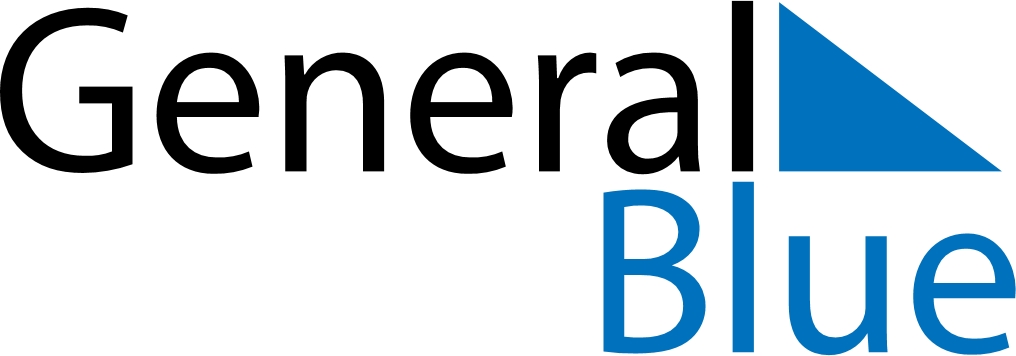 January 2019January 2019January 2019January 2019Aland IslandsAland IslandsAland IslandsMondayTuesdayWednesdayThursdayFridaySaturdaySaturdaySunday1234556New Year’s DayEpiphany78910111212131415161718191920212223242526262728293031